ҠАРАР                                 №92                     РЕШЕНИЕ«03» март  2017 й.                                           «03» марта 2017г.14- заседание 							               27 –созыва                                                                                Об утверждении  Антинаркотической программы Сельского поселенияМукасовский сельсовет муниципального района Баймакский районРеспублики Башкортостан на 2017-2019 годыВ целях противодействия незаконному обороту наркотиков на территории Сельского поселения Мукасовский сельсовет, профилактики правонарушений, связанных с употреблением и распространением наркотических и психотропных веществ, минимизации угрозы распространения наркомании, руководствуясь Указами Президента Российской Федерации от 09.06.2010 года № 690 «Об утверждении Стратегии государственной антинаркотической политики Российской Федерации до 2020 года» (с изменениями и дополнениями), от 18.10.2007 года № 1374 «О дополнительных мерах по противодействию незаконному обороту наркотических средств, психотропных веществ и их прекурсоров» (с изменениями и дополнениями)   Совет Сельского поселения Мукасовский сельсовет муниципального района  Баймакский  район Республики Башкортостан    РЕШИЛ:1. Утвердить   Антинаркотическую  программу Сельского поселения Мукасовский  сельсовет муниципального района Баймакский район Республики Башкортостан согласно приложению. 2. Опубликовать настоящее решение на официальном сайте Администрации Сельского поселения Мукасовский  сельсовет.3. Настоящее решение вступает в силу после его официального опубликования (обнародования).4. Контроль за выполнением  решения оставляю за собой.Глава Сельского поселения Мукасовский сельсовет муниципального районаБаймакский  район Республики Башкортостан                    Б.Р.Ишмуратов.                                                                                                            Утвержденорешением Совета Сельскогопоселения Мукасовский сельсоветмуниципального района Баймакскийрайон Республики Башкортостанот     03 марта       2017г. № 92Антинаркотическая программаСельского поселения Мукасовский сельсовет муниципального района Баймакский  район Республики Башкортостан на 2017-2019 годыПАСПОРТАнтинаркотической программы Сельского поселения Мукасовский сельсовет муниципального района Баймакский район Республики Башкортостан на 2017-2019 годы1. Характеристика программы и обоснование ее решения программно-целевыми методами     Антинаркотическая программа Сельского поселения Мукасовский сельсовет на 2017-2019 гг., разработана в соответствии с Федеральным законом от 08.01.98 № 3-ФЗ «О наркотических средствах и психотропных веществах», Указом президента РФ от 18.10.2007 №137 « О дополнительных мерах по противодействию незаконному обороту наркотических средств, психотропных веществ и их прекурсоров», и в целях активизации работы по противодействию незаконному обороту наркотических средств и психотропных веществ в сельском поселении.2. Основные цели и задачи программыОсновной целью программы является противодействие незаконному обороту наркотиков на территории сельского поселения, профилактика правонарушений связанных с употреблением и распространением наркотических и психотропных веществ.Программа рассчитана на 2017-2019 годы и предлагает решение следующих основных задач: - организация системы профилактики наркомании в сельском поселении;- организация информационно-пропагандистского обеспечения профилактики наркомании в сельском поселении;- совершенствование нормативно- правовой базы в сфере незаконного оборота наркотиков;-оптимизация работы по профилактике распространения и употребления наркотических и психотропных веществ;-создание системы стимулов, среди населения жизни без наркотиков,-реализация на территории сельского поселения государственной политики в области противодействия незаконному обороту наркотических средств, психотропных веществ и их прекурсоров.3. Основные мероприятия Программы	Программа включает мероприятия по основным направлениям в сфере профилактики употребления и незаконного оборота наркотиков на территории поселения:- информационно-пропагандистское обеспечение профилактики наркомании в сельском поселении;- контроль за неиспользуемыми земельными участками, в целях недопущения произрастания или незаконного культивирования наркосодержащих растений;- мероприятия первичной профилактики наркомании;- межуровневое сотрудничество.4. Обоснование ресурсного обеспечения программыПрограмма рассчитана на 3 года, период 2017-2019 годы. Для реализации мероприятий, предусмотренных данной программой, необходимо объединить усилия всех участников программы. Бюджетных средств на реализацию Программы не требуется.5. Механизм реализации программыОсновой реализации Программы должно стать создание правового, организационного и других видов обеспечения достижения поставленной цели по противодействию незаконному обороту наркотиков на территории сельского поселения. Координацию деятельности исполнителей осуществляет Администрация сельского поселения.6.Оценка социально-экономической и иной эффективности                 реализации программыВ ходе реализации Программы планируется консолидировать усилия правоохранительных органов, медицинских служб, общественных организаций, образовательных учреждений и населения в борьбе с незаконным оборотом  и употреблением наркотиков на территории сельского поселения.Результаты реализуемых направлений Программы позволят избежать роста распространения наркотиков и будут способствовать стабилизации состояния правопорядка в Сельском поселении Мукасовский сельсовет.Перечень мероприятий по реализации Антинаркотической программы Сельского поселения Мукасовский сельсовет на 2017-2019 гг.БАШКОРТОСТАН  РЕСПУБЛИКАҺЫБАЙМАҠ  РАЙОНЫМУНИЦИПАЛЬ РАЙОНЫНЫҢМОҠАС  АУЫЛ  СОВЕТЫ АУЫЛ  БИЛМӘҺЕ СОВЕТЫ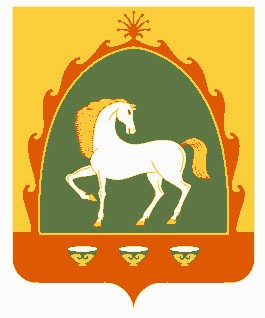 РЕСПУБЛИКА  БАШКОРТОСТАНСОВЕТСЕЛЬСКОГО  ПОСЕЛЕНИЯМУКАСОВСКИЙ  СЕЛЬСОВЕТМУНИЦИПАЛЬНОГО РАЙОНАБАЙМАКСКИЙ  РАЙОН453643. 1-се Т2ркм1н  ауылы, С. Юлаев урамы, 17. // Телефондар:  8-(347-51)4-41-43 (факс), 4-41-14, 4-41-54 // E-mail: mukas-sp@yandex.ru // 453643. 1-се Т2ркм1н  ауылы, С. Юлаев урамы, 17. // Телефондар:  8-(347-51)4-41-43 (факс), 4-41-14, 4-41-54 // E-mail: mukas-sp@yandex.ru // 453643, с. 1-е Туркменево, ул. С. Юлаева, 17. // Телефоны: (8-347-51)4-41-43 (факс), 4-41-14, 4-41-54 //E-mail: mukas-sp@yandex.ru // 453643, с. 1-е Туркменево, ул. С. Юлаева, 17. // Телефоны: (8-347-51)4-41-43 (факс), 4-41-14, 4-41-54 //E-mail: mukas-sp@yandex.ru // Наименование программыАнтинаркотическая программа Сельского поселения Мукасовский сельсовет муниципального района Баймакский район Республики Башкортостан на 2017-2019 годыОснование для разработки программыФедеральный закон от 08.01.98 № 3-ФЗ «О наркотических средствах и психотропных веществах», Указ президента РФ от 18.10.2007 № 137 «О дополнительных мерах по противодействию незаконному обороту наркотических средств, психотропных веществ и их прекурсоров».Заказчик программыАдминистрация сельского поселения Мукасовский  сельсоветРазработчикКомиссия по развитию предпринимательства, земельным вопросам, благоустройство и экологии Исполнители:Администрация Сельского поселения Мукасовский сельсоветучреждения и организации различных форм собственности; СДК и сельклубы Мукасовского сельского поселения, библиотеки,общественные организации и объединения;Цель и задачи программы:Цель:противодействие незаконному обороту наркотиков на территории поселения, профилактика правонарушений связанных с употреблением и распространением наркотических и психотропных веществ.Задачи:                                                              -организация системы профилактики наркомании в сельском поселении;-организация информационно-пропагандистского обеспечения профилактики наркомании в поселении;- совершенствование нормативно- правовой базы в сфере незаконного оборота наркотиков;-оптимизация работы по профилактике распространения и употребления наркотических и психотропных веществ;-создание системы стимулов, среди населения жизни без наркотиков.Сроки  реализации программы:2017-2019ггОбъемы и источники финансированияПрограмма не требует финансированияУправление программой и контроль за ее реализациейКонтроль за выполнением настоящей Программы осуществляет Администрация Сельского поселения, а также Совет  Сельского поселения в соответствии с полномочиями, установленными действующим законодательством№п/пНаименованиемероприятияПоказатель эффективностиПоказатель эффективностиИсполнителимероприятийI. Информационно-пропагандистское обеспечение профилактики наркомании в поселенииI. Информационно-пропагандистское обеспечение профилактики наркомании в поселенииI. Информационно-пропагандистское обеспечение профилактики наркомании в поселенииI. Информационно-пропагандистское обеспечение профилактики наркомании в поселенииI. Информационно-пропагандистское обеспечение профилактики наркомании в поселении1Проведение мониторинга наркоситуации и причин, способствующихпотреблению наркотиковснижение преступлений связанных с незаконным оборотом наркотиков (далее – НОН)снижение преступлений связанных с незаконным оборотом наркотиков (далее – НОН)Администрация сельского поселения совместно с участковым уполномоченным полиции (по согласованию)2Проведение собраний и сходов граждан по проблемам профилактики наркомании и наркопреступностиповышение правовой грамотности,снижение преступлений связанных с НОНповышение правовой грамотности,снижение преступлений связанных с НОНАдминистрация сельского поселения совместно СВА с.1-е Туркменево (по согласованию); ФАП д.Ахмеров (по согласованию), ФАП д.Абзаково (по согласованию), ФАП д.КАзанка (по согласованию)II.Профилактика наркопреступностиII.Профилактика наркопреступностиII.Профилактика наркопреступностиII.Профилактика наркопреступностиII.Профилактика наркопреступности3Работа по выявлению фактов немедицинского потребления и незаконного оборота наркотиков молодежью в местах массового досуга гражданснижение преступлений связанных с НОНснижение преступлений связанных с НОНАдминистрация сельского поселения совместно: с участковым уполномоченным полиции (по согласованию);Библиотеки, СДК и сельклубы ( по согласованию), СВА с.1-е Туркменево (по согласованию)III.Мероприятия первичной профилактики наркоманииIII.Мероприятия первичной профилактики наркоманииIII.Мероприятия первичной профилактики наркоманииIII.Мероприятия первичной профилактики наркоманииIII.Мероприятия первичной профилактики наркомании4Проведение конкурса детских рисунков антинаркотической тематики, проведение лекций; разработка памяток «Наркотикам нет»повышение правовой грамотности подростковповышение правовой грамотности подростковАдминистрация сельского поселения , Библиотеки, СДК и сельклубы ( по согласованию),IV.Межуровневое сотрудничествоIV.Межуровневое сотрудничествоIV.Межуровневое сотрудничествоIV.Межуровневое сотрудничествоIV.Межуровневое сотрудничество5Систематически анализировать состояние наркомании в поселенииСистематически анализировать состояние наркомании в поселенииснижение преступлений связанных с НОНАдминистрация сельского поселения совместно с участковым уполномоченным полиции (по согласованию)6Изучение  и распространениеинформации по предупреждению наркоманииИзучение  и распространениеинформации по предупреждению наркоманииснижение преступлений связанных с НОНАдминистрация сельского поселения7Проведение профилактической работы с родителями, ведущими аморальный, антиобщественный образ жизни.Проведение профилактической работы с родителями, ведущими аморальный, антиобщественный образ жизни.снижение преступлений связанных снижение преступлений связанных с НОНАдминистрация сельского поселения совместно с участковым уполномоченным полиции (по согласованию)8Организация досуга подростков, вовлечение их в творческие объединения, художественную самодеятельность.Организация досуга подростков, вовлечение их в творческие объединения, художественную самодеятельность.снижение преступлений связанных с НОНАдминистрация сельского поселения , Библиотеки, СДК и сельклубы ( по согласованию),9Участие в рейдах в местах отдыха несовершеннолетних с целью предупреждения антиобщественного поведения подростков, в т.ч. употребления наркотических веществУчастие в рейдах в местах отдыха несовершеннолетних с целью предупреждения антиобщественного поведения подростков, в т.ч. употребления наркотических веществснижение преступлений связанных с НОНАдминистрация сельского поселения совместно с участковым уполномоченным полиции (по согласованию)народная дружина